附件：中国安全防范产品行业协会第六届理事会第四次会议参会回执说明： 请在“□”内填写“√”。  （扫码填写参会回执）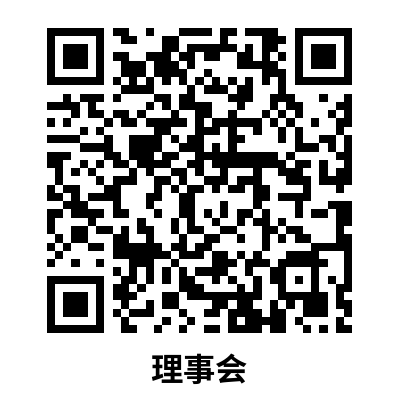 单位姓名性 别职务手机邮箱□副理事长单位□常务理事单位□理事单位□副理事长单位□常务理事单位□理事单位□副理事长单位□常务理事单位□理事单位□副理事长单位□常务理事单位□理事单位□副理事长单位□常务理事单位□理事单位□副理事长单位□常务理事单位□理事单位□副理事长单位□常务理事单位□理事单位□副理事长单位□常务理事单位□理事单位□副理事长单位□常务理事单位□理事单位预定房间    □大床500元/间/晚（含单早）    □标间500元/间/晚（含单早）入住时间：               离店时间：预定房间    □大床500元/间/晚（含单早）    □标间500元/间/晚（含单早）入住时间：               离店时间：预定房间    □大床500元/间/晚（含单早）    □标间500元/间/晚（含单早）入住时间：               离店时间：预定房间    □大床500元/间/晚（含单早）    □标间500元/间/晚（含单早）入住时间：               离店时间：预定房间    □大床500元/间/晚（含单早）    □标间500元/间/晚（含单早）入住时间：               离店时间：预定房间    □大床500元/间/晚（含单早）    □标间500元/间/晚（含单早）入住时间：               离店时间：预定房间    □大床500元/间/晚（含单早）    □标间500元/间/晚（含单早）入住时间：               离店时间：预定房间    □大床500元/间/晚（含单早）    □标间500元/间/晚（含单早）入住时间：               离店时间：预定房间    □大床500元/间/晚（含单早）    □标间500元/间/晚（含单早）入住时间：               离店时间：□请假说明原因：□请假说明原因：□请假说明原因：□请假说明原因：□请假说明原因：□请假说明原因：□请假说明原因：□请假说明原因：□请假说明原因：